Zastoupený:  XXXXXXXXXXXXXXObjednávka je zadána na základě přímého zadáníPředmětem objednávky je dodávka/poskytnutí těchto služeb:Pořízení dokumentace  (pohledy na fasády s podloženou ortofotografií) Valdické brány na Valdštejnově náměstí  v Jičíně (cena 52 000 Kč bez DPH).
Kompletní stavebně technické zaměření Valdické brány na Valdštejnově náměstí  v Jičíně. Průzkum fasád pomocí horolezecké techniky a následné zpracování průzkumu včetně závěrečné zprávy a vyhotovení digitální dokumentace stávajícího stavu objektu (cena bez DPH 182 000).
Rozsah dokumentace:
Půdorysy: • Půdorys „přízemí“ u vstupu do objektu • Půdorys 1.patra nad průchodem • Půdorys 2.patra • Půdorys mezipatra • Půdorys v úrovni ochozu • Půdorys krovu • Půdorys krovu věže
Řezy: • Řez podélný • Řez příčnýObjednatel prohlašuje, že objednávka souvisí s jeho veřejnou správou.Sazba DPH: 21%Nejvyšší předpokládaná cena, bude fakturováno dle skutečnostiPlatební podmínky: K vystavení daňového dokladu dojde po předání a převzetí díla, lhůta splatnosti je 14 dnů od jeho doručení objednateli.Plátcovství DPH: Objednatel není plátcem DPH.Dodavatel je plátcem DPH.Doba plnění (dodací lhůta): 12/2023Místo plnění: Jičín, Žižkovo nám. 18Poskytnutí záruky na jakost: 24 měsíců od předání předmětu objednávkyMožnosti odstoupení objednatele od objednávky:- v případě, že dojde k prodlení dodavatele s předáním díla delším než 30 dnů oproti termínu uvedeném v objednávce- v případě závažného porušení povinností dodavatele, které trvá i po upozornění na toto porušeníObjednávku vyhotovil: XXXXXXXXXXXXXXÚhrada z kapitoly: kulturaDatum objednání: 27. 10. 2023Tímto bez výhrad potvrzuji akceptaci výše uvedené objednávky:Datum: .................................Tato objednávka, včetně případných příloh, podléhá povinnosti zveřejnění v Registru smluv podle zákona č. 340/2015 Sb. o registru smluv, tím zároveň nabývá účinnost. Zveřejnění objednávky
v Registru smluv zajistí Město Jičín.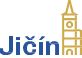 Objednávka 263/2023(číslo objednávky uvádějte vždy na faktuře)Objednatel:Dodavatel:Město Jičín, Žižkovo nám. 18LANOSTAV OBNOVA PAMÁTEK s.r.o.506 01 Jičín 35IČO: 0027163225264, SvrkyněBankovní spojení: KB Jičín, č. ú. 524541/0100IČO: 02573831Odbor kultury a cestovního ruchuDIČ: CZ02573831Kontakt: XXXXXXXXXXXXXXCena bez DPH:234 000 KčVýše DPH:49 140 KčCena včetně DPH:283 140 KčPříkazce operace: XXXXXXXXXXXXXX.................................................................Správce rozpočtu: XXXXXXXXXXXXXX.................................................................Razítko a podpis objednatele:.................................................................Za dodavatele:.................................................................